Florida Sherriff’s Association Contract 
		Contract No. FSA23-EQU21.0 
	Expiration Date September 30, 2026 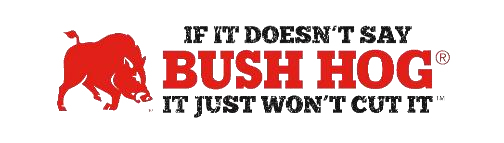 Contract Details •  •  •  •  •  •  •  •  •  •  •  •  •  •  Contract Name Contract Number Contract Held by Multiple Award PO Submission Coverage Area Products Covered Freight Terms Warranty Terms Payment Terms Term of Contract Financing Trade-In Returns Heavy Equipment FSA23-EQU21.0 Bush Hog, LLCYes Bush Hog Florida Flex-Wing, Single, & Dual Spindle Rotary Mowers 
FOB Destination Standard Factory Net30 36 Months Only if made available by supporting dealers 
Only if made available by supporting dealers 
Only if made available by supporting dealers For further assistance, contact your Territory Manager, Shellee Lolley Bullard, Mary Andrews, or Jill Sandidge. Shellee Lolley Bullard  Shellee.lolley@bushhog.com 800-363-6096 ext 3816Mary Andrews Contract Manager 
mary@manufacturerssolutionsteam.com Jill Sandidge Contract Administrator 
jill@manufacturerssolutionsteam.com 830-481-4818 615-680-4458 Created 093020,r100121,r111121,r110123 